Lothian Clinical Academic Pathways Partnership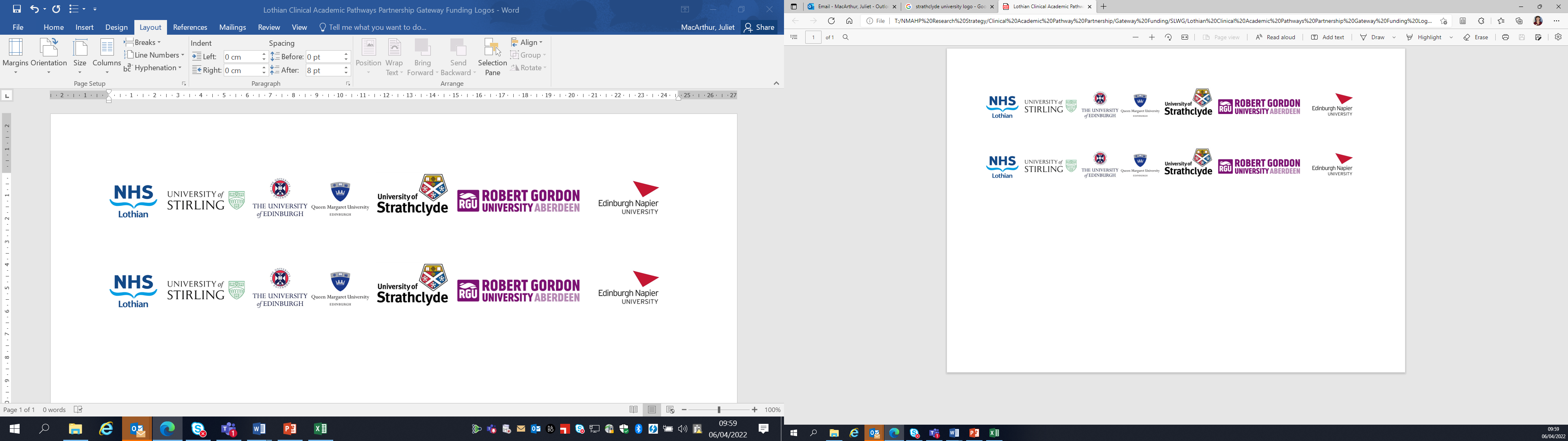 Clinical Academic Research Gateway FundingFirst Steps into Research Opportunities 2023Please return to Prof Juliet MacArthur, Chief Nurse Research, NHS Lothian juliet.macarthur@nhslothian.scot.nhs.uk Institution & DepartmentResearch Centre (if appropriate)Contact – name, role & emailResearch Project/Programme TitleDetails of Research Project / Programme – including funder, team members, methodology, stage of implementationOpportunities for candidate e.g. attending meetings; data collection; data management; analysis; ethics application; dissemination activities(bullet points)Any other considerations or information for potential candidates? (e.g. potential links to other projects, networking opportunities, specific skills needed)Dates available (awards likely to be made summer 2023 for start in September 2023)Mentor(s)